Утверждаю: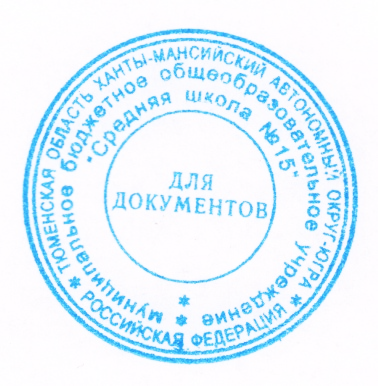 Директор МБОУ «СШ №15»	С.Г.Князева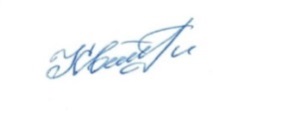 приказ №258 – ОД от 01.09.2020г.ПЛАН ВОСПИТАТЕЛЬНОЙ РАБОТЫ 7 «Б» классаМБОУ «СШ№15»на 2020 – 2021 учебный год2018 – 2028 год – десятилетие детства2020 год – год памяти и славы в ознаменование 75 - летия Победы в Великой Отечественной войне 1941-1945 годов2020 год – год народного творчестваВоспитание положительного отношения к труду и творчествуИнтеллектуальное воспитаниеГражданско-патриотическое воспитаниеНравственное и духовное воспитаниеЗдоровьесберегающее воспитаниеСоциокультурное и медиакультурное воспитаниеПравовое воспитание и культура безопасностиЭкологическое воспитаниесентябрьоктябрьноябрьКлассный часы «Азбука профориентации XXI век».Классный час «Билет в будущее». Классный часы «Азбука профориентации XXI век».декабрьянварьфевральКлассный час «Билет в будущее». Классный часы «Азбука профориентации XXI век».Классный час «Билет в будущее».мартапрельмайКлассный часы «Азбука профориентации XXI век».Классный час «Билет в будущее».Классный часы «Азбука профориентации XXI век».сентябрьоктябрьноябрьОпределение тем проектно-исследовательской деятельности учащихся на год.Акция «Говори правильно!» (к Международному дню распространения грамотности)Классный час в рамках проекта «Урок цифры»: «Искусственный интеллект и машинное обучение»Школьный этап всероссийской предметной олимпиады. Участие в дистанционных олимпиадах Уроки финансовой грамотности «Что значит быть финансово грамотным»Классный час в рамках проекта «Урок цифры»: «Социальные сети»Уроки финансовой грамотности «Банки и банковские услуги. Риски в мире финансов»декабрьянварьфевральУроки финансовой грамотности «Признаки подлинности и платежеспособности денежных знаков Банка России»Проектная неделя. Защита учебных проектов Уроки финансовой грамотности «Банковская карта – электронное средство платежа»Выпуск информационных листов «День российской науки»Литературная гостиная «Родной язык, как ты прекрасен!»Классный час в рамках проекта «Урок цифры»: «Кибербезопасность»мартапрельмайУроки финансовой грамотности «Налоги и налогообложение в РФ»Классный час в рамках проекта «Урок цифры»: «Беспилотный транспорт»Научно-практическая конференция учащихся школы «Ступени познания». Торжественное закрытие сезона 2020-21 уч.года НОУ «СПЕКТР»Уроки финансовой грамотности «Пенсионная политика РФ»Слёты лучших:- «Творческая Элита».- «Интеллектуальная Элита»,- «Спортивная Элита» Конкурс «Лучшее Портфолио учащегося школы»сентябрьоктябрьноябрьКлассный час: «Будь здоровМитинг Памяти. 03.09.2020г. (День солидарности в борьбе с терроризмом) Выборы органов ученического самоуправления (в классах) 14.09.2020г. – 18.09.2020г.Выборы органов ученического самоуправления, Президента ШДР. 01.10.2020г.Сбор городов. Презентация классов – городов. (16.10.2020г.)Экскурсия в Комнату Боевой СлавыУчастие в профильной смене пришкольного лагеря для учащихся с лидерской одаренностью«Новая цивилизация»Уроки памяти (День политических репрессий)Единый классный час: "Когда мы едины – мы непобедимы!", посвященный Дню народного единстваЭкскурсия в Комнату Боевой и Трудовой Славы «Оружие Победы» (290-летие со дня рождения А.В.СуворовадекабрьянварьфевральЕдиный классный час «Всероссийский урок Конституции» (12 декабря)Акция «Ты – гражданин!» в рамках Международного дня борьбы с коррупцией Единый классный час «День неизвестного солдата». 03.12.2020г.Встреча с представителями отряда ОМОН. День Героев Отечества. 09.12.2020г.Экскурсия в Комнате Боевой славы «Блокада Ленинграда», «Жертвы Холокоста» Операция «Ветеран» Месячник оборонно-массовой и спортивнойработы.Участие в акции социальных проектов «Я – гражданин России»Единый классный час «Интернациональный долг» (вывод войск из Афганистана) 15.02.2021г.мартапрельмайКлассный час «Законные способы борьбы с коррупцией»Единый классный час «День воссоединения Крыма с Россией»Военно-спортивная игра «Зарница» 60 – летие первого полета человека в космос. Гагаринский урок «Космос – этомы»Акция «Георгиевская ленточка» Единый классный час «Герои Чернобыля»Вахта Памяти: классные часы «Неизвестная высота»; уроки мужества; возложение цветов к памятнику погибшим воинам.Операция «Ветеран»Единый классный час «Александр Невский. Воин и святой» (800 лет со дня рождения)сентябрьоктябрьноябрьЕдиный классный час, посвященный Дню пожилого человека «Уважайте старость» Участие в фестивале «Россия – наш общий дом»Акция «Стихи для любимой мамы» (25.11.20) декабрьянварьфевральЕдиный классный час «Урок доброты»Встреча со спортсменом – паралимпийцем «Возможности без границ» Классный час о вежливости (Всемирныйдень «спасибо»).Классный час «Я в мире толерантности» Выпуск стенгазет «День родного языка» 19.02.2021г.мартапрельмайКлассный час «Женский день»«Спортивная элита». Награждение учащихся победителей и призеров спортивных соревнований различного уровня. «Патриот». Награждение победителей и призеров соревнований и конкурсов гражданско – патриотической направленностисентябрьоктябрьноябрьЕдиный классный час «Всероссийский день трезвости»Организация работы консультационного пункта «Нарко-нет!»Городские соревнования «Безопасное колесо»Профилактическая акция «Я прививок не боюсь!»Реализация проекта «Навстречу ГТО!»Реализация программы «Рискните, быть живым» профилактика суицидального поведения подростков.Единый классный час «День гражданской обороны» (05.10.2020)Единый классный час «Соблюдение мер личной гигиены»Реализация проекта «Вперед к ГТО!»Кубок города по баскетболу 7-8 класс. Первенство города по футболу 7-8 классАкция «Чистые руки!»Реализация программы «Рискните, быть живым» профилактика суицидального поведения подростков.декабрьянварьфевральУчастие во Всероссийском фестивале ГТО Спортивный турнир «Тебе, Югра, мои победы!» Реализация программы «Рискните, быть живым» профилактика суицидального поведения подростков.Тестовая работа «Правила гигиены здорового человека»Кубок Мэра по лыжным гонкамУчастие в городских Президентских состязаниях.Проведение бесед, лекций с учащимися на тему «Профилактика травматизма и оказание первой помощи при неотложных состояниях (ожоги, обморожения, тепловой удар, обморок)Конкурс листовок «В здоровом теле – здоровый дух!»мартапрельмайЛыжные гонкиУроки трезвости (в рамках Международного дня борьбы с наркоманией и наркобизнесом) 02.03.2021г. Единый классный час «Береги здоровье!»Анкетирование учащихся 3-9 классов«Оценка отношения учащихся к своему здоровью, здоровому образу жизни».Президентские состязания 5-8 классы Реализация программы «Рискните, быть живым» профилактика суицидального поведения подростков.Городская легкоатлетическая эстафета,посвящённая Дню Победы.Реализация программы «Рискните, быть живым» профилактика суицидального поведения подростков. сентябрьоктябрьноябрьВыпуск и распространение листовок «этикет в жизни современного человека»Акция «Будь грамотным!» (к Международному Дню грамотности) 12-13.09.2019г.День открытых дверей объединенийдополнительного образования школы Выпуск плакатов в рамках недели энергосбереженияВсероссийский урок безопасности школьников в сети Интернет. 05.11.2020г. декабрьянварьфевральКонкурс плакатов «Мы против коррупции» Участие во Всероссийской акции «Час кода» 07.12.2020г. – 12.12.2020г.Конкурс на лучший мотиватор по пропаганде здорового образа жизни. Классный час «Основы сетевого этикета» Акция «Говори правильно!»мартапрельмайНеделя социальных проектов.«Десять любимых книг» - рейтинг самых популярных изданий (оформление выставки). Классные часы «День славянской письменности и культуры»Акция «Отечественная война в рисунках и сочинениях»Профилактическая работаПрофилактическая работаПрофилактическая работасентябрьоктябрьноябрьОрганизация занятости учащихся в объединениях дополнительного образованияПроведение рейдов по неблагополучным семьям.Проведения межведомственной операций «Школа для всех».Проведение бесед инспектором ОДН ОП-3 с учащимися «Закон и порядок», «Подростку о законе», «Ответственность за хранение, распространение, употребление наркотических средств»Выявление учащихся, посещающих неформальные группировки, в том числе с противоправной направленностью.Проведение бесед инспектором ОДН с учащимися «Имею право знать», «Ответственность за совершение само-вольных уходов», «Как не стать жертвой преступления»Обеспечение учащихся памятками с телефонами экстренных служб.Проведение бесед инспектором ОДН с учащимися на темы:  «Административная и уголовная ответственность подростка за участие в несанкционированных митингах и шествиях»Индивидуальная работа с несовершеннолетними, не посещающими или систематически пропускающими занятия без уважительной причины (в соответствии со ст.14  ФЗ №120 РФ).Проведение рейдов по малообеспеченным семьям и детям, находящимся в СОПдекабрьянварьфевральПроведение бесед инспектором ОДН с учащимися на темы: «Легко ли быть особенным», «Безопасное поведение», «Ответственность-взрослость»Проведение бесед инспектором ОДН с учащимися на темы: «Моё будущее в моих руках»Организация занятости учащихся в объединениях дополнительного образованияПроведение рейдов по неблагополучным семьям.Проведение бесед инспектором ОДН с учащимися на темы: «Безопасность в сети Интернет»Проведение рейдов по семьям, находящимся в СОПмартапрельмайОрганизация летней занятости учащихся, состоящих на разного вида учетах, льготных категорий:- оформление информационного стенда по вопросам летнего отдыха учащихся школыПроведение бесед инспектором ОДН с учащимися на темы: «Мое место в социуме», «Закон и правопорядок»Встреча со специалистами центра медицинской профилактики «Умей сказать: «Нет!» (международный день борьбы с наркоманией и наркобизнесом)Проведение бесед инспектором ОДН с учащимися на темы:  «Незнание закона не освобождает от ответственности»Проведение рейдов по опекаемым семьям Обеспечение взаимодействия с правоохранительными органами при проведении массовых мероприятий.Проведение бесед инспектором ОДН с учащимися на темы: «Правила поведения в опасных для жизни ситуациях дома, на улице, в обществе»Пожарная безопасностьПожарная безопасностьПожарная безопасностьсентябрьоктябрьноябрьОбъектовая тренировка «Действия учащихся при возникновении очага пожара в здании школы»Практические занятия по правилам пожарной безопасностиСмотр-конкурс по «Пожарной безопасности»декабрьянварьфевральЕдиный  день пожарной безопасности Профилактическая акция «Капризы новогодней елки» (изготовление памяток, листовок по правилам пожарной безопасности»Участие в городском конкурсе рисунков, посвящённых пожарной безопасности. Профилактическая акция «Огонь – друг, огонь – враг. Детские шалости  с огнем и их последствия»Конкурс среди учащихся на лучшее оформление памяток, буклетов по пожарной безопасности.Городской конкурс агитбригад дружины юных пожарных.мартапрельмайЕдиный день пожарной безопасности (практическое занятие, лекции работников ОГПС, викторины, составление памяток, инструктажи). Объектовая тренировка «Действия учащихся при возникновении очага пожара в здании школы»Участие в городском конкурсе рисунков, стенных газет на противопожарную тематику. Месячник по пожарной безопасности.Единый день пожарной безопасности Профилактическая акция «Безопасные летние каникулы»Дорожная безопасностьсентябрьоктябрьноябрьСоставление схем безопасных маршрутов движения детей в школу и обратно с определением "зон риска".Внутришкольные и городские соревнования «Безопасное колесо».Лекция сотрудника ГИБДД «Правила дорожной безопасности на дорогах города»Месячник безопасности детей.Участие в профилактической акции «Внимание дети!»Классный час «Требования ПДД при управлении велотранспортом»Лекция сотрудника ГИБДД «Правила перехода нерегулируемых пешеходных переходов» Профилактическая акция « Дети Югры с рождения  - за безопасность»Лекция сотрудника ГИБДД «Правила дорожного движения в жилой зоне»Отв. Султанова Л.М.Участие в акциях « День памяти жертв ДТП», «Пристегнись, Югра»декабрьянварьфевральВручение памяток, буклетов по правилам дорожного движенияУчастие в акции «Зима прекрасна, когда безопасна»Лекция сотрудника ГИБДД «Правила перехода нерегулируемой проезжей части»Проверка знаний учащихся  по правилам безопасного поведения на дороге. Лекция сотрудника ГИБДД «Меры дорожной безопасности в зимний период»Участие в акции «Стань заметней на дороге»мартапрельмайНеделя безопасности дорожного движения"Участие в акции «Весенние  каникулы без ДТП»Вручение  памяток, буклетов по правилам дорожного движенияДиспут «Правовой экспресс по правилам дорожного движения»Декада дорожной культурыПроверка знаний учащихся по правилам безопасного поведения на дороге. Внутришкольные и городские соревнования «Безопасное колесо»Участие в городских акциях « Победе – безопасные дороги!», «Внимание, дети!»сентябрьоктябрьноябрьОрганизация экскурсий в краеведческий музей школы Акция «Вторая жизнь. Банк идей»Разговор-размышление «Экология слова»Операция «Птичья столовая»декабрьянварьфевральЭкологическая викторина Экологический диалог «Колокола тревоги»Участие в международной акции «Марш парков»Экологический конкурс по страницам Красной книги «Они просят защиты»мартапрельмайКонкурс экологических плакатов и буклетов.Единый классный час: «Мы дети на зелёной планете, и эту планету мы сохраним» - акции и операции по охране окружающей среды (1 апреля – День птиц, 22 апреля – День Земли).Трудовые десанты. 